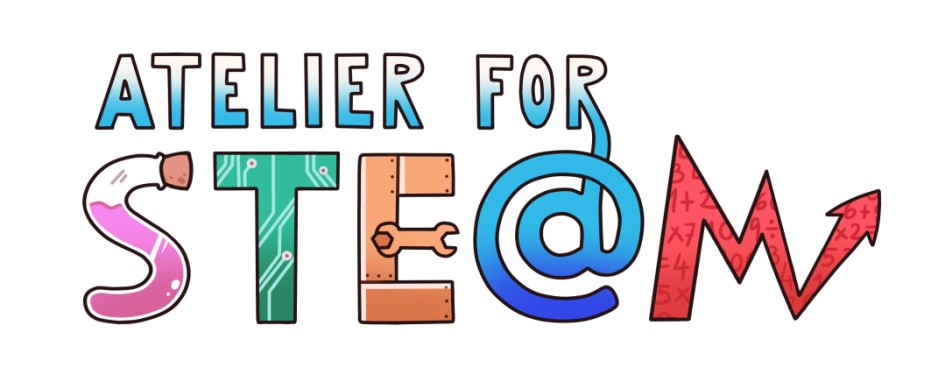 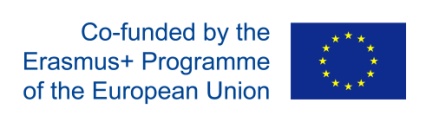 STEM Discovery Campaign 2020“Atelier for STE(A)M Competition” -Template for the description of the activity-Annex 2. ”The colours of Science”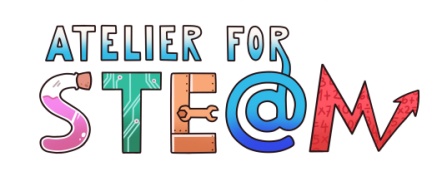 Names of authors (and contact, like email address)Title of the lesson planDescription of the lesson planLearning Objectives, Skills, and competenciesWhat are the main objectives of this lesson plan?Write here the skills the learner will develop and demonstrate during this activity (e.g., communicative skills, computational thinking, problem solving, etc).ICT Tools and ResourcesWhat ICT tools, resources or other technologies will be required?Choose the tool(s) and explain how you will use it.Learning spaceWhere will the learning take place e.g. school classroom, local library, outdoors, in an online space?  Scenario descriptionnote: assuming a double period (i.e 2 x 45 minutes)AssessmentHow will students be assessed on their learning? Max 10 sentencesAnnexDocuments like student’s sheets, quizzes, resources, links, pictures…ActivityDetailDurationActivity number and nameDescription of the activityminutes